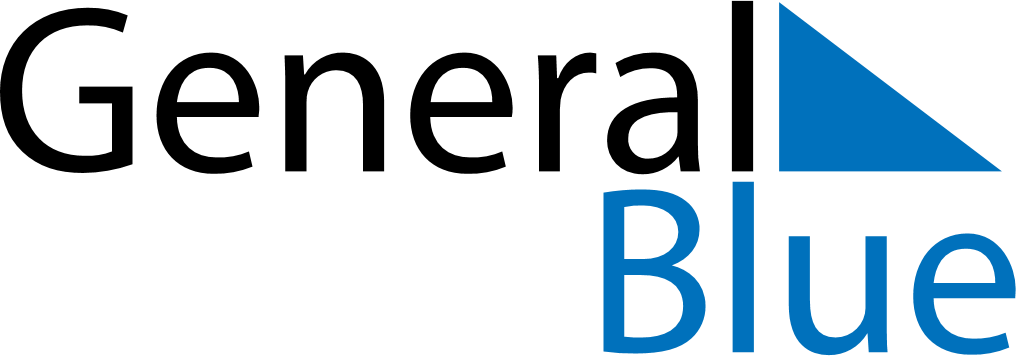 August 2024August 2024August 2024August 2024August 2024August 2024Xiangzhou, Shandong, ChinaXiangzhou, Shandong, ChinaXiangzhou, Shandong, ChinaXiangzhou, Shandong, ChinaXiangzhou, Shandong, ChinaXiangzhou, Shandong, ChinaSunday Monday Tuesday Wednesday Thursday Friday Saturday 1 2 3 Sunrise: 5:09 AM Sunset: 7:07 PM Daylight: 13 hours and 58 minutes. Sunrise: 5:10 AM Sunset: 7:06 PM Daylight: 13 hours and 56 minutes. Sunrise: 5:11 AM Sunset: 7:06 PM Daylight: 13 hours and 55 minutes. 4 5 6 7 8 9 10 Sunrise: 5:11 AM Sunset: 7:05 PM Daylight: 13 hours and 53 minutes. Sunrise: 5:12 AM Sunset: 7:04 PM Daylight: 13 hours and 51 minutes. Sunrise: 5:13 AM Sunset: 7:03 PM Daylight: 13 hours and 49 minutes. Sunrise: 5:14 AM Sunset: 7:02 PM Daylight: 13 hours and 47 minutes. Sunrise: 5:15 AM Sunset: 7:00 PM Daylight: 13 hours and 45 minutes. Sunrise: 5:15 AM Sunset: 6:59 PM Daylight: 13 hours and 44 minutes. Sunrise: 5:16 AM Sunset: 6:58 PM Daylight: 13 hours and 42 minutes. 11 12 13 14 15 16 17 Sunrise: 5:17 AM Sunset: 6:57 PM Daylight: 13 hours and 40 minutes. Sunrise: 5:18 AM Sunset: 6:56 PM Daylight: 13 hours and 38 minutes. Sunrise: 5:19 AM Sunset: 6:55 PM Daylight: 13 hours and 36 minutes. Sunrise: 5:19 AM Sunset: 6:54 PM Daylight: 13 hours and 34 minutes. Sunrise: 5:20 AM Sunset: 6:53 PM Daylight: 13 hours and 32 minutes. Sunrise: 5:21 AM Sunset: 6:51 PM Daylight: 13 hours and 30 minutes. Sunrise: 5:22 AM Sunset: 6:50 PM Daylight: 13 hours and 28 minutes. 18 19 20 21 22 23 24 Sunrise: 5:23 AM Sunset: 6:49 PM Daylight: 13 hours and 26 minutes. Sunrise: 5:23 AM Sunset: 6:48 PM Daylight: 13 hours and 24 minutes. Sunrise: 5:24 AM Sunset: 6:46 PM Daylight: 13 hours and 22 minutes. Sunrise: 5:25 AM Sunset: 6:45 PM Daylight: 13 hours and 20 minutes. Sunrise: 5:26 AM Sunset: 6:44 PM Daylight: 13 hours and 18 minutes. Sunrise: 5:26 AM Sunset: 6:42 PM Daylight: 13 hours and 15 minutes. Sunrise: 5:27 AM Sunset: 6:41 PM Daylight: 13 hours and 13 minutes. 25 26 27 28 29 30 31 Sunrise: 5:28 AM Sunset: 6:40 PM Daylight: 13 hours and 11 minutes. Sunrise: 5:29 AM Sunset: 6:38 PM Daylight: 13 hours and 9 minutes. Sunrise: 5:30 AM Sunset: 6:37 PM Daylight: 13 hours and 7 minutes. Sunrise: 5:30 AM Sunset: 6:36 PM Daylight: 13 hours and 5 minutes. Sunrise: 5:31 AM Sunset: 6:34 PM Daylight: 13 hours and 3 minutes. Sunrise: 5:32 AM Sunset: 6:33 PM Daylight: 13 hours and 0 minutes. Sunrise: 5:33 AM Sunset: 6:32 PM Daylight: 12 hours and 58 minutes. 